Муниципальное бюджетное общеобразовательное учреждение основная общеобразовательная школа №  16  муниципального образования город НовороссийскЕжемесячный отчёт за сентябрь 2021 годапо работе волонтерского отряда «Творители добра» в МБОУ СОШ № 16Массовые мероприятия 28.09.21 г.Куратор отряда                                                  Д.Х. КаримоваОтчет о проведеннных мероприятиях волонтерским отрядом «Творители добра» МБОУ СОШ № 16 за сентябрь 2021 года7 сентября 2021 года было организовано Заседание волонтерской команды. Беседа «Волонтер это звучит гордо»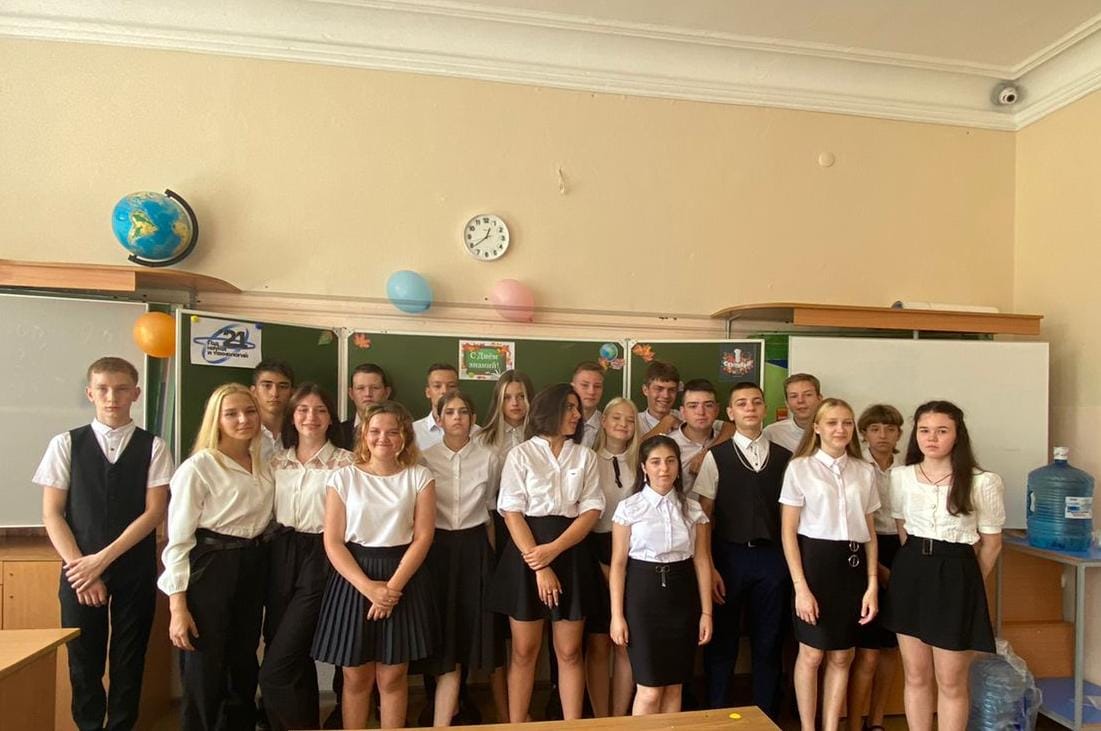 21 сентября прошла беседа на тему «Почему мы конфликтуем?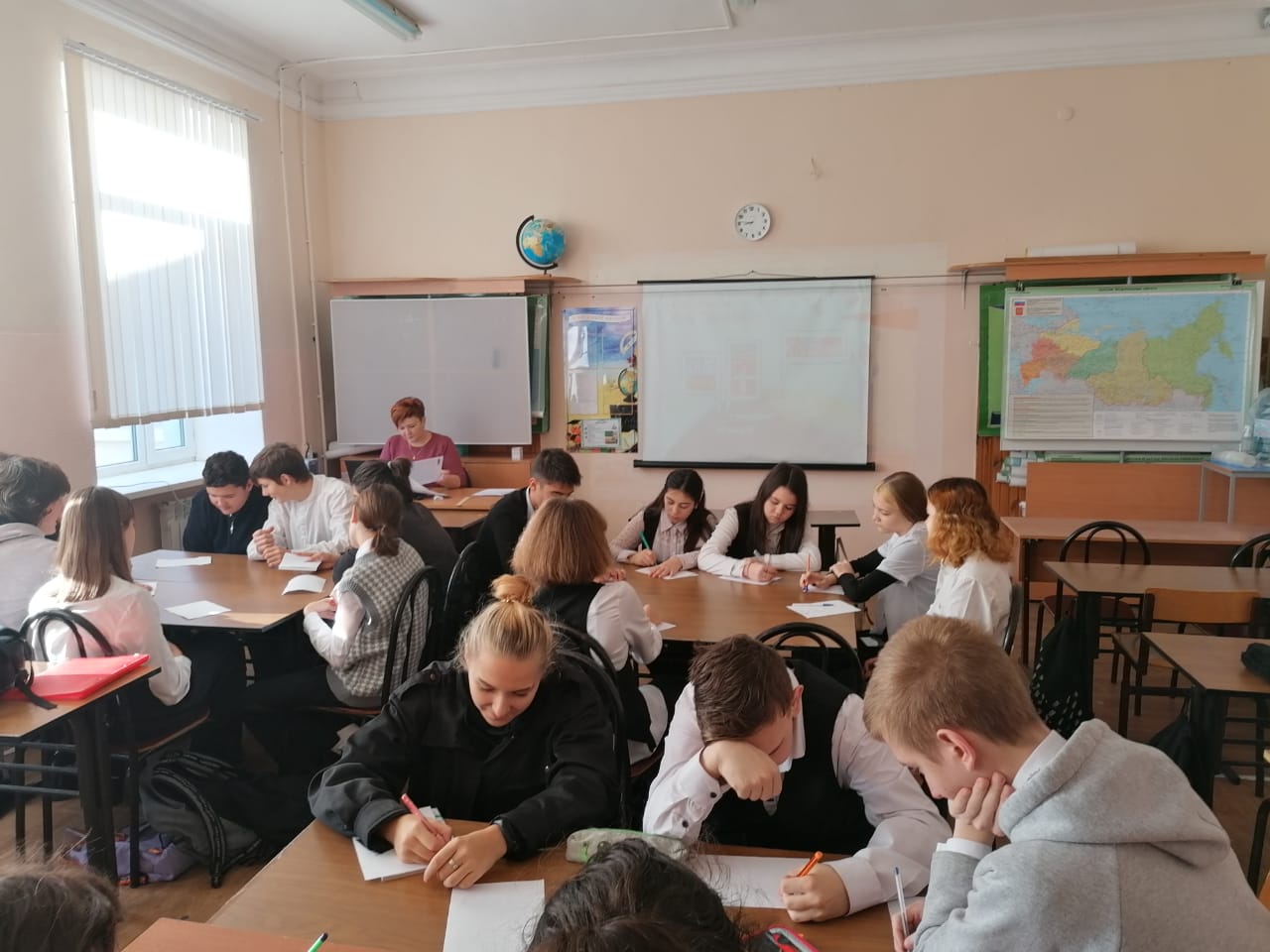 Беседа «Умеем ли мы слышать?».14.сентября 2021 года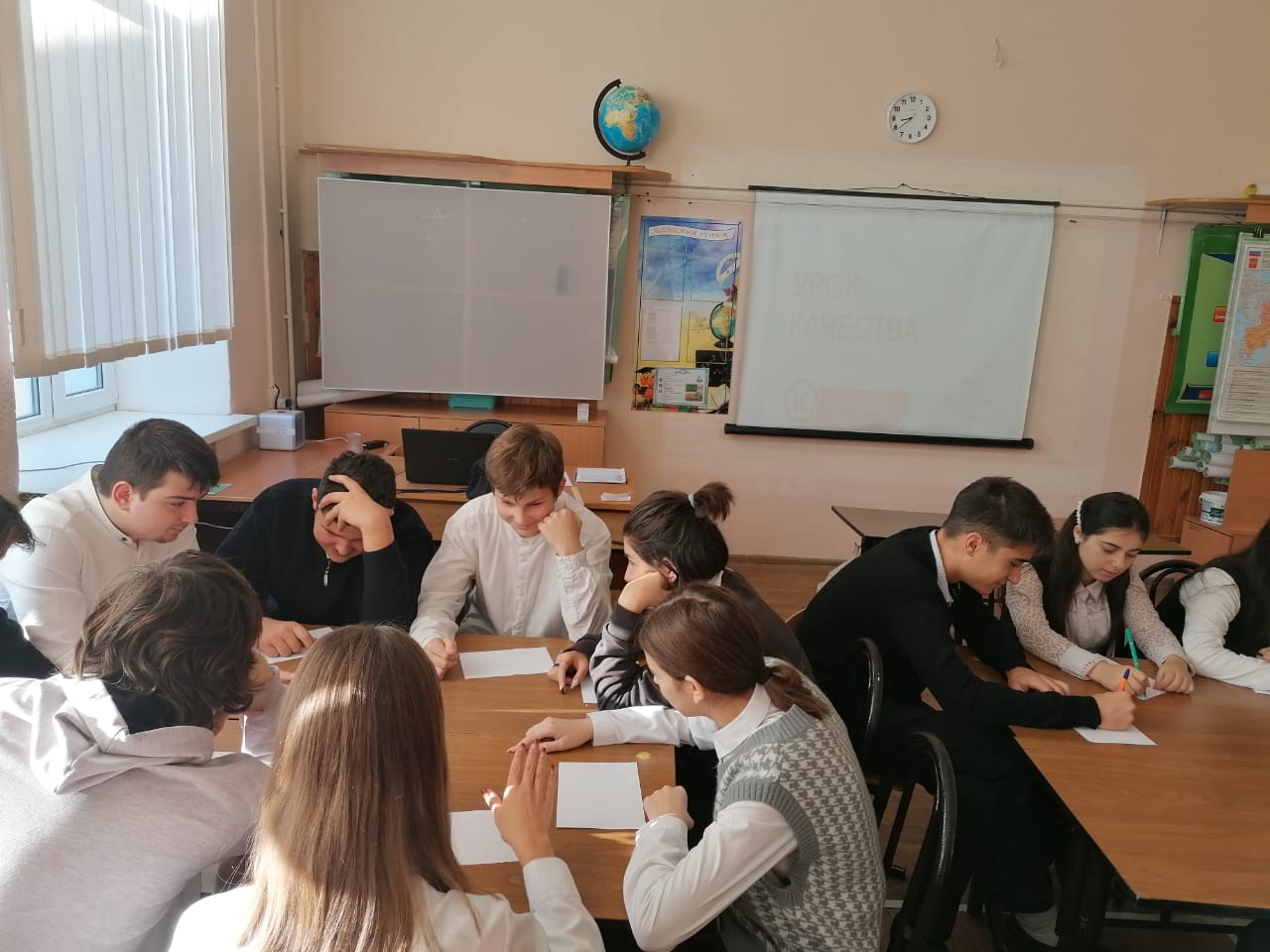 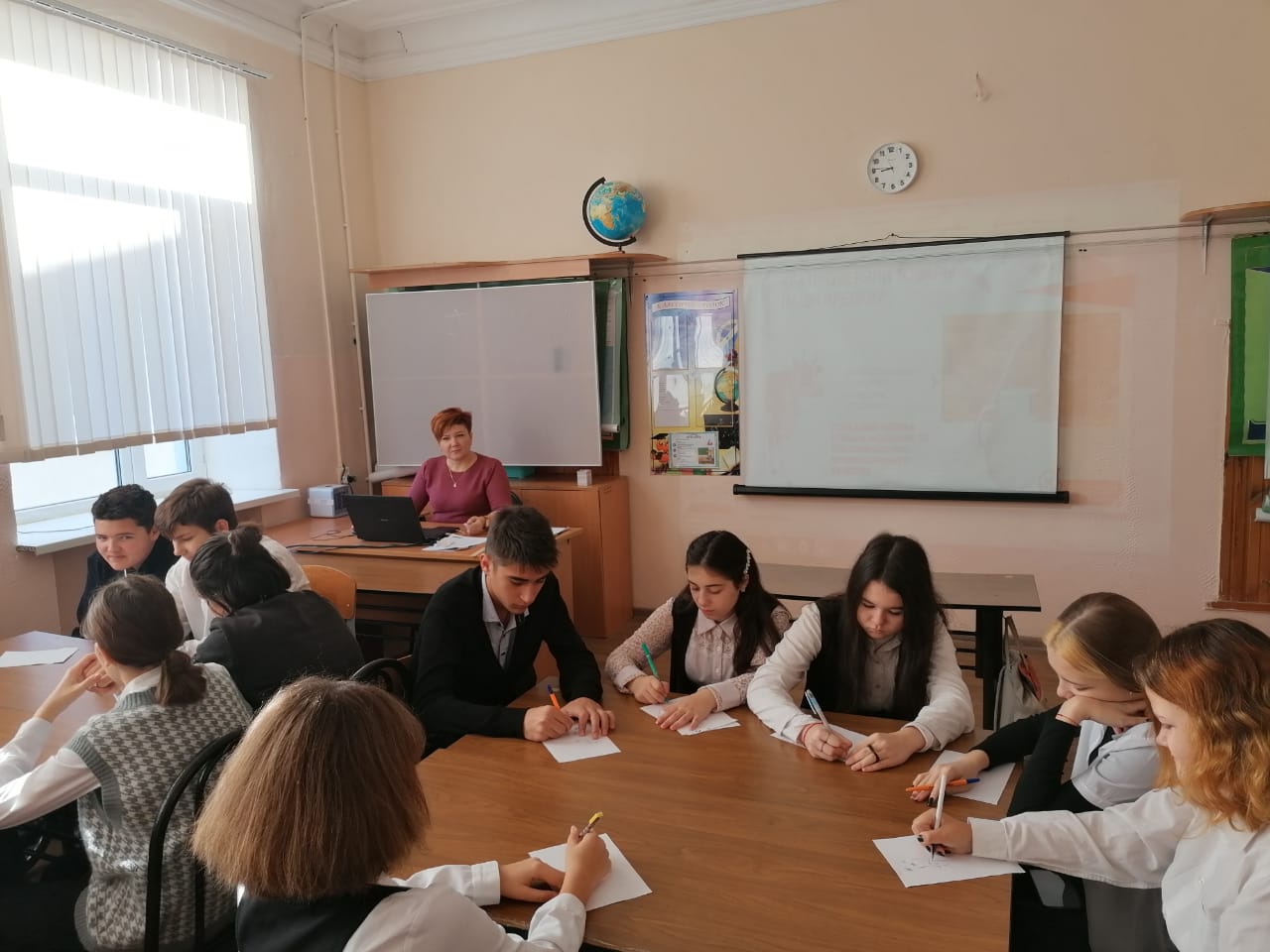 №      МероприятияДата проведения№      МероприятияДата проведения1Беседа на тему «Волонтер это звучит гордо»07.09.20212Проведение бесед «Умеем ли мы слышать?»14.09.20213Организация беседы «Почему мы конфликтуем?»21.09.20214Круглый стол «Как вести себя в конфликте?»28.09.2021